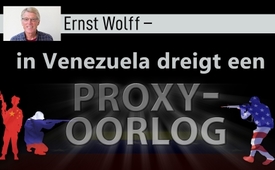 Ernst Wolff – in Venezuela dreigt een proxy-oorlog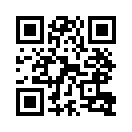 De Duitse economie-expert en schrijver Ernst Wolff schrijft in zijn commentaar over de situatie in Venezuela op 9 februari 2019: “Er dreigt in Venezuela een proxy-oorlog”. De crisis in Venezuela escaleert nog steeds. Drie miljoen Venezolanen, een tiende van de bevolking, hebben het land verlaten. Een groot deel van de overige 27 miljoen inwoners strijden om hun bestaan bij een inflatie van meer dan 1.000 procent.De Duitse economie-expert en schrijver Ernst Wolff schrijft in zijn commentaar over de situatie in Venezuela op 9 februari 2019: “Er dreigt in Venezuela een proxy-oorlog”. De crisis in Venezuela escaleert nog steeds. Drie miljoen Venezolanen, een tiende van de bevolking, hebben het land verlaten. Een groot deel van de overige 27 miljoen inwoners strijden om hun bestaan bij een inflatie van meer dan 1.000 procent. Nadat de voorzitter van het Venezolaanse parlement Juan Guaidó zich in januari 2019 eigenmachtig tot staatshoofd had benoemd, werd hij onmiddellijk door de Verenigde Staten, Canada en de Europese Unie erkend als de wettelijke opvolger van president Maduro, die pas vorig jaar werd herkozen. De Bank of England gooide nog wat extra olie op het vuur door Caracas de teruggave van Venezuela's goudreserves te weigeren. Bovendien werden de rekeningen van de Venezolaanse regering in Amerika bevroren en werden de sancties, die al jaren tegen het land van kracht zijn, verder verscherpt.
Volgens Ernst Wolff is de achtergrond en het motief voor de drastische toename van de Amerikaanse druk op Venezuela een besluit dat vorig jaar is genomen door de rechtmatig gekozen president Maduro en dat in Washington als een doodzonde wordt beschouwd: Maduro had de petrodollar geweigerd als betaalmiddel voor de olieleveringen.

Ernst Wolff legt de samenhang als volgt uit: “Sinds de Amerikaanse dollar in een overeenkomst tussen Amerika en Saoedi-Arabië in het midden van de jaren zeventig werd uitgeroepen tot het enige betaalmiddel voor 's werelds meest verhandelde grondstof, olie, is hij als “petrodollar”, naast de Amerikaanse militairen, de belangrijkste pijler van de Amerikaanse wereldheerschappij. De afgelopen twintig jaar hebben verschillende staatshoofden geprobeerd om de petrodollar te bestrijden. Het gevolg was dat ze werden omgebracht en dat hun landen gedurende decennia werden gedestabiliseerd. Precies dit lot dreigt nu voor Venezuela: een regimewissel zal in geen geval - zoals de mainstreampers beweert - leiden tot “meer democratie”. De werkende bevolking van Venezuela is weliswaar bitter teleurgesteld in Maduro die een groot deel van de hervormingen van zijn voorganger Hugo Chavez heeft ingetrokken. Toch is ze niet bereid om Guaidó, een marionet van de gehate VS, te accepteren als president.
Volgens Ernst Wolff zal hij Venezuela nog drastischer laten plunderen door de Amerikaanse concerns. Maduro, aan de andere kant, probeert sinds enige tijd het hoofd boven water te houden met Chinese en Russische hulp. Maar juist dit heeft de situatie alleen maar verergerd. Wolff verduidelijkt dit als volgt:
“Omdat China en Rusland sinds enkele jaren ook de petrodollar boycotten door onder elkaar en met andere landen steeds meer oliecontracten af te sluiten in yuan en roebel, staan ook zij al een tijdje in het vizier van de VS. Omdat beide echter, in tegenstelling tot Libië en Irak, grote mogendheden zijn die niet kunnen worden verslagen met conventionele militaire middelen, wordt het conflict met hen niet direct, maar indirect gevoerd in verschillende regio's van de wereld. Venezuela zou zo het toneel voor een nieuwe  proxy-oorlog kunnen worden naast het Midden-Oosten en daarmee een extra internationaal kruitvat. Het Amerikaanse militair-industriële complex zou een dergelijke oorlog zeker toejuichen, evenals de Amerikaanse olie-industrie en een groot aantal grote internationale investeerders.   

Volgens Wolff laat de crisis in Venezuela eens te meer zien hoe de Amerikaanse regering niet terugdeinst voor enige vorm van vernietiging en destabilisatie en hoe zij ook menselijk lijden accepteert als het erom gaat de petrodollar te steunen en zo haar eigen macht over het mondiale financiële systeem te behouden.door hm.Bronnen:http://antikrieg.com/aktuell/2019_02_11_esdroht.htm

https://kenfm.de/tagesdosis-9-2-2019-venezuela-es-droht-ein-stellvertreter-krieg/Dit zou u ook kunnen interesseren:---Kla.TV – Het andere nieuws ... vrij – onafhankelijk – ongecensureerd ...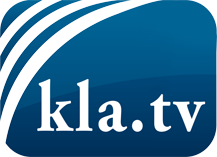 wat de media niet zouden moeten verzwijgen ...zelden gehoord van het volk, voor het volk ...nieuwsupdate elke 3 dagen vanaf 19:45 uur op www.kla.tv/nlHet is de moeite waard om het bij te houden!Gratis abonnement nieuwsbrief 2-wekelijks per E-Mail
verkrijgt u op: www.kla.tv/abo-nlKennisgeving:Tegenstemmen worden helaas steeds weer gecensureerd en onderdrukt. Zolang wij niet volgens de belangen en ideologieën van de kartelmedia journalistiek bedrijven, moeten wij er elk moment op bedacht zijn, dat er voorwendselen zullen worden gezocht om Kla.TV te blokkeren of te benadelen.Verbindt u daarom vandaag nog internetonafhankelijk met het netwerk!
Klickt u hier: www.kla.tv/vernetzung&lang=nlLicence:    Creative Commons-Licentie met naamgeving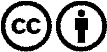 Verspreiding en herbewerking is met naamgeving gewenst! Het materiaal mag echter niet uit de context gehaald gepresenteerd worden.
Met openbaar geld (GEZ, ...) gefinancierde instituties is het gebruik hiervan zonder overleg verboden.Schendingen kunnen strafrechtelijk vervolgd worden.